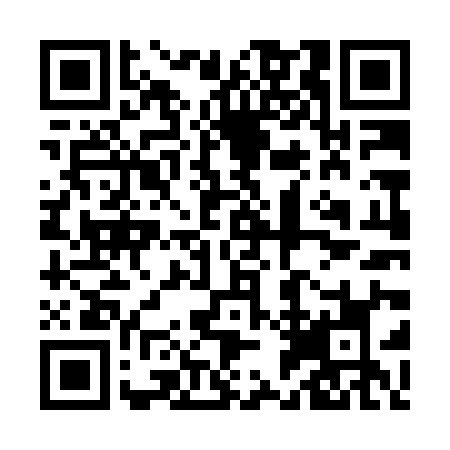 Ramadan times for Aghbargai Kili, PakistanMon 11 Mar 2024 - Wed 10 Apr 2024High Latitude Method: Angle Based RulePrayer Calculation Method: University of Islamic SciencesAsar Calculation Method: ShafiPrayer times provided by https://www.salahtimes.comDateDayFajrSuhurSunriseDhuhrAsrIftarMaghribIsha11Mon5:165:166:3712:323:556:276:277:4812Tue5:155:156:3512:313:556:286:287:4913Wed5:145:146:3412:313:556:296:297:4914Thu5:125:126:3312:313:556:296:297:5015Fri5:115:116:3212:313:566:306:307:5116Sat5:105:106:3012:303:566:316:317:5117Sun5:085:086:2912:303:566:316:317:5218Mon5:075:076:2812:303:566:326:327:5319Tue5:065:066:2712:293:566:336:337:5420Wed5:055:056:2512:293:576:336:337:5421Thu5:035:036:2412:293:576:346:347:5522Fri5:025:026:2312:293:576:356:357:5623Sat5:005:006:2212:283:576:356:357:5724Sun4:594:596:2012:283:576:366:367:5725Mon4:584:586:1912:283:576:376:377:5826Tue4:564:566:1812:273:576:376:377:5927Wed4:554:556:1712:273:576:386:388:0028Thu4:544:546:1512:273:586:396:398:0029Fri4:524:526:1412:263:586:396:398:0130Sat4:514:516:1312:263:586:406:408:0231Sun4:504:506:1212:263:586:416:418:031Mon4:484:486:1012:263:586:416:418:042Tue4:474:476:0912:253:586:426:428:043Wed4:454:456:0812:253:586:436:438:054Thu4:444:446:0712:253:586:436:438:065Fri4:434:436:0512:243:586:446:448:076Sat4:414:416:0412:243:586:456:458:087Sun4:404:406:0312:243:586:456:458:088Mon4:384:386:0212:243:586:466:468:099Tue4:374:376:0012:233:586:476:478:1010Wed4:364:365:5912:233:586:476:478:11